Sur chaque paillasse élève :2 béchers de 100 mL3 éprouvettes graduées (20 mL)Un bécher 250 mL + dispositif pour maintenir les plaques1 balance électronique au 1/100ème1 plaque de fer décapée, dégraissée (acétone) et passée dans de l’acide chlorhydrique à 1M 1 plaque de zinc1 tube en U + 2 électrodes en graphite1 générateur de tension continue 6 – 12 V (alim jaune elc AL941)3 fils (1 rouge et 2 noirs) + 2 pinces crocodile (1 rouge et 1 noire)1 ampèremètre (Multimetrix – calibre 10A)1 petit flacon contenant de la poudre de zinc (chaque binôme utilisera 0,20 g)1 flacon contenant une solution de diiode à 0,015 mol/L (chaque binôme utilisera 20 mL)1 flacon contenant une solution d’iodure de potassium à 0,015 mol/L (chaque binôme utilisera 
20 mL)1 flacon contenant une solution de sulfate de zinc à 0,015 mol/L (chaque binôme utilisera 20 mL)1 flacon contenant une solution de sulfate de zinc à 0,10 mol/L (chaque binôme utilisera environ 
200 mL) étiquette : « sulfate de zinc à 0,10 mol/L pour galvanisation de la plaque de fer)Verre à pied poubelleSèche cheveuxCONSTITUTION ET TRANSFORMATION DE LA MATIERE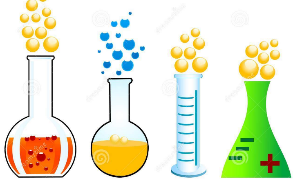 ELECTROLYSEListe de matérielTleSpécialité Physique Chimie